Exhibit AThis partial right thumbprint was found on the handle of the silverware cabinet. Compare it to the samples in each of the suspect profiles, to identify who left it. 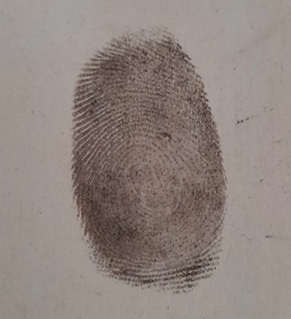 Exhibit BSome small traces of organic matter were found on the ground in the victim’s bedroom and believed to be from the intruder’s boots.This is an image of what this looks like under the microscope.Using the microscope slides, find out what the trace that was left at the scene is.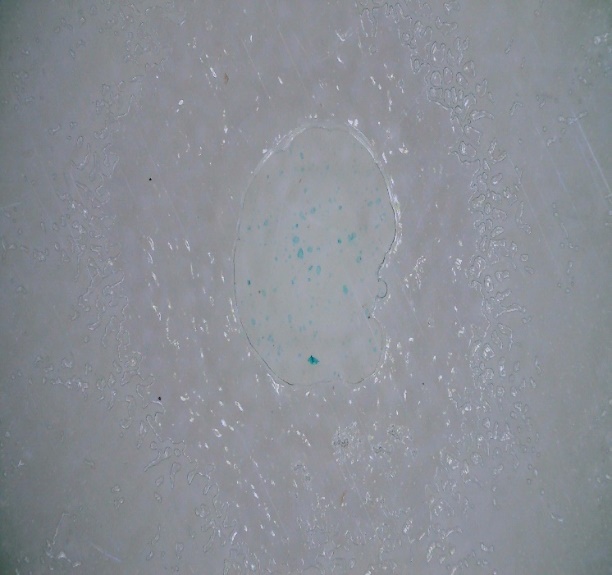 Exhibit CTrace amounts of an unknown white powder were found on the floor in the doorway between the dining room and kitchen.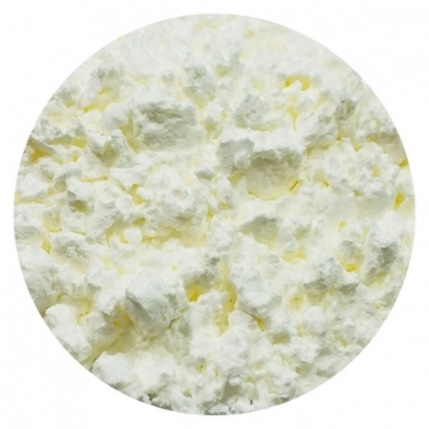 Compare the reactions of the four example white powders and find the one that matches the sample from the crime scene.Put 2 scoops of each powder into a beaker. Test the reactions by adding two drops of water, vinegar and iodine solution to the powder samples.Record the reactions in the table below.Find the sample that reacts in the same way as the powder found at the crime scene.Exhibit DPC Long spoke to one of his confidential informants, a woman known only as Miss Terry. She has sent him some information on each of the suspects, but it is all written in the form of riddles. Can you decode her clues about the gardens of each of the four suspects?Henry Cartwright:Remmu sehtni srewol fnus swor geh.George Wilding:8 5 / 7 18 15 23 19 / 12 5 5 11 19 /1 14 4 / 16 15 20 1 20 15 5 19William Townley:He has often tried gardening,But never succeeds.So now has a garden,That is just full of _____.Benjamin Jameson:He grows elements in his garden:Calcium, Boron, Boron, Silver and Einsteinium.Also, Oxygen, Nickle, Oxygen, Nitrogen and Sulfur.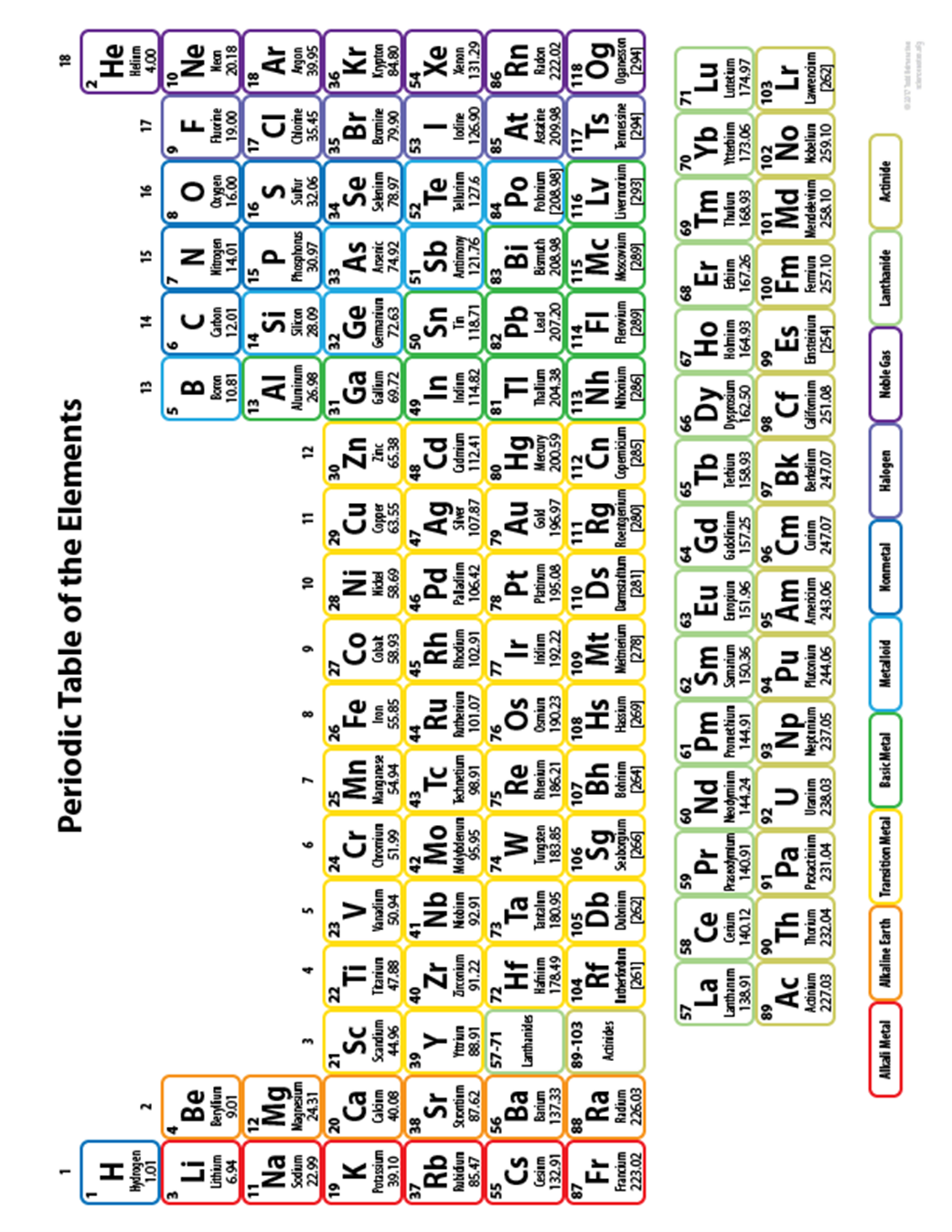 Exhibit EAn apple was found in the dining room of the victim’s house.It had been taken from a fruit bowl on the table by the offender. He took a bite out of it and then threw it on the floor.The bite mark clearly shows that the offender has protruding front teeth.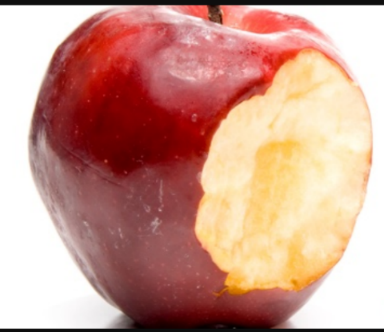 Using the dental x-rays in each suspect profile, try to identify who is most likely to have taken this bite.WaterVinegarIodineBaking SodaSaltCorn StarchSugar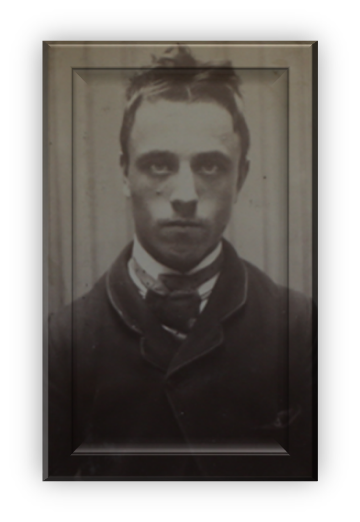 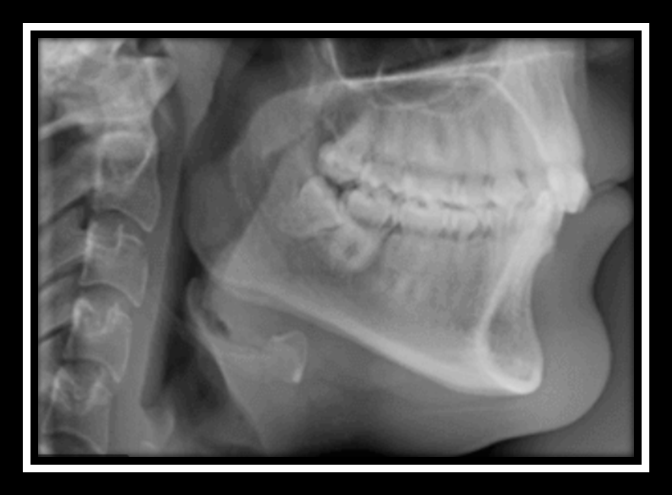 Name (Last, First)Cartwright, HenryDate of Birth14 June 1870Address Freeman StreetRight Thumb Print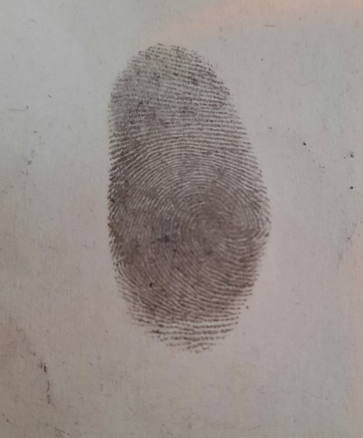 Distinguishing FeaturesGreen Eyes,Short, ginger hair,3” scar on left cheekShoe Size9Blood TypeA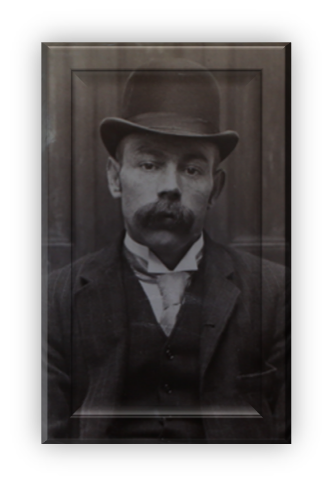 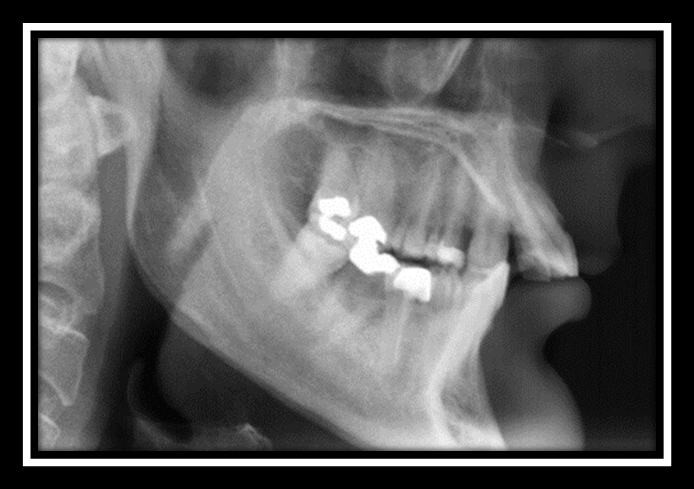 Name (Last, First)Wilding, GeorgeDate of Birth29 September 1868Address Dale EndRight Thumb Print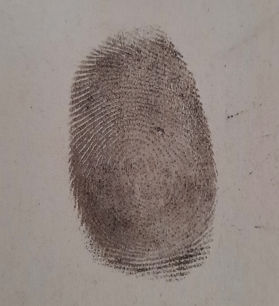 Distinguishing FeaturesBlue Eyes,Dark brown hair,Birth mark on inner right thighShoe Size10Blood TypeO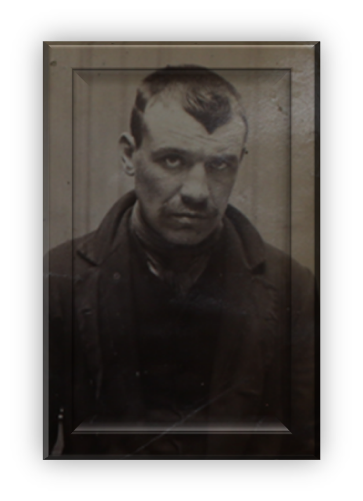 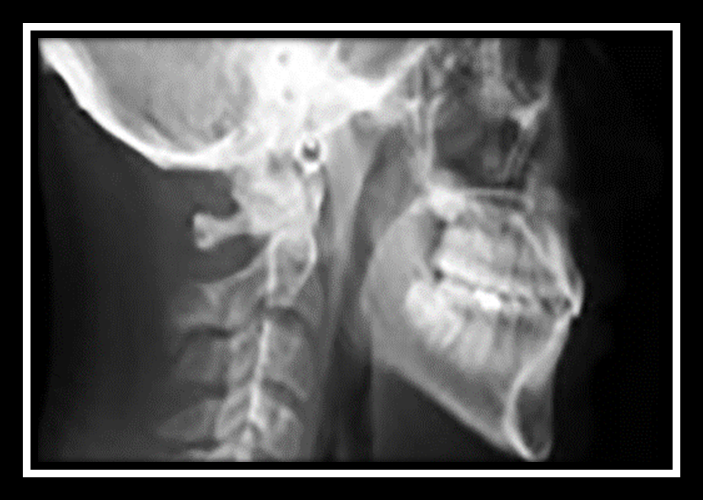 Name (Last, First)Townley, WilliamDate of Birth27 March 1862Address Bell StreetRight Thumb Print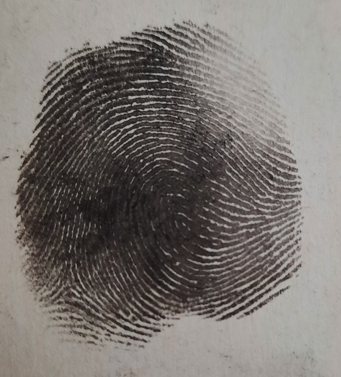 Distinguishing FeaturesGrey Eyes,Brown hair,Missing left index finger.Shoe Size9Blood TypeAB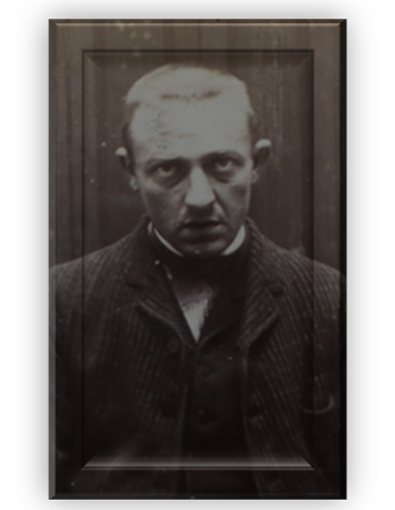 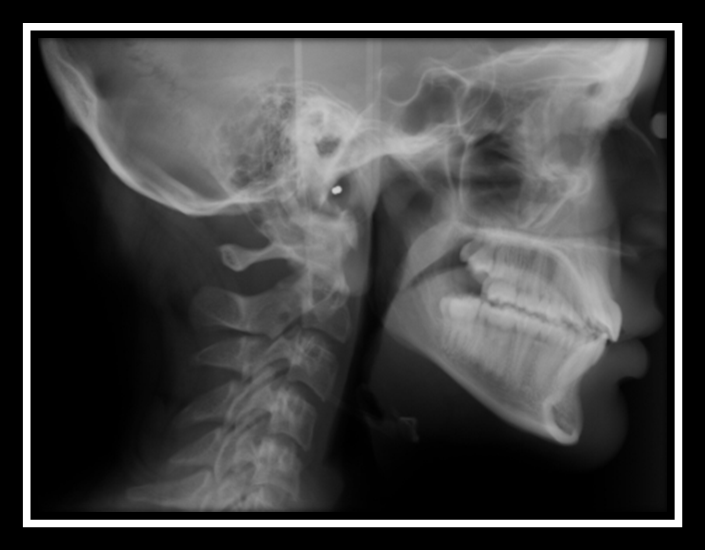 Name (Last, First)Jameson, BenjaminDate of Birth12 July 1856Address Blucher StreetRight Thumb Print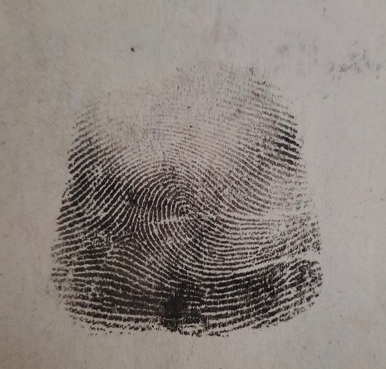 Distinguishing FeaturesBlue Eyes,Blond brown hair,Surgical scar on abdomen.Shoe Size10Blood TypeB